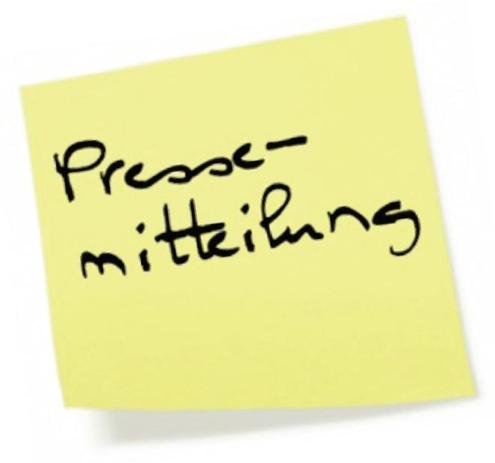 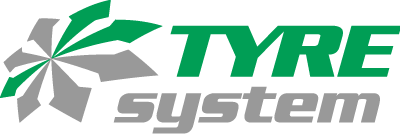 St. Johann, den 10.04.2024Der TyreSystem Testreport: Die besten Reifen im ÜberblickWelcher Sommer- oder Ganzjahresreifen ist der Beste? Auch in diesem Frühjahr beantwortet der Online-Großhändler TyreSystem die Frage nach den Testsiegern mit seinem Testreport für Sommer- und Ganzjahresreifen.Das 62 Seiten starke PDF-Dokument beinhaltet aktuelle Testergebnisse aller Reifen, die seit Januar 2023 getestet wurden. Die Ergebnisse basieren auf über 11.000 offiziellen Einzel-Testberichten aller renommierten Organisationen wie beispielsweise ADAC, Auto Bild und Stiftung Warentest. Die daraus erstellten Rankings zu Sommer- und Ganzjahresreifen-Profilen und den jeweiligen Reifenmarken bieten der Leserschaft die Möglichkeit, sich schnell und umfassend zu informieren.Im Detail werden die Testnoten für 30 Reifenmarken, 86 Sommerreifen und 20 Ganzjahresreifen errechnet. Die Gesamtnote aller Tests wird mit der Durchschnittsbewertung des letzten Jahres verglichen, sodass sich eine Tendenz erkennen lässt. Wie entstehen die Testnoten von TyreSystem?TyreSystem berechnet aus allen Testberichten eine Gesamtdurchschnittsnote, die den Kunden eine objektive Einschätzung der Reifen ermöglicht. Dazu sind in der Datenbank über 11.000 Einzel-Testberichte für mehr als 220.000 Reifen hinterlegt. Auf der Website werden bei Mouseover alle verfügbaren Testberichte mit Ergebnissen und Platzierungen angezeigt. Da jede Testinstanz ein eigenes Bewertungssystem nutzt, übersetzt TyreSystem die Testergebnisse in die Benotung von 1 (beste) bis 4 (schlechteste), um einen bestmöglichen Vergleich ziehen zu können.Die Testreports von TyreSystem erscheinen jeweils im April und Oktober, pünktlich zur Radwechsel-Saison. „Mit unserem Testreport möchten wir unsere Kunden dabei unterstützen, bestens vorbereitet in ein Kundengespräch zu gehen und ihre eigenen Kunden kompetent zu beraten. Es freut uns sehr, dass der Report seit Erstveröffentlichung vor neun Jahren sowohl bei unseren Kunden als auch bei Interessenten aus der Branche sehr gefragt und genutzt wird“, erzählt Simon Reichenecker, Geschäftsführer der verantwortlichen RSU GmbH.Interessierte können sich das PDF-Dokument unter www.tyresystem.de/download/tyresystem-testreport-sommerreifen-2024 kostenlos herunterladen.ÜBER TYRESYSTEMSeit 2007 bietet das B2B-Onlineportal unter www.tyresystem.de seinen Kunden kostenlos eine der einfachsten Lösungen für den Online-Reifenhandel am Markt. Eine Vielzahl praktischer Funktionen und Module sowie Schnittstellen zu vielen Warenwirtschaftssystemen vereinfachen die tägliche Geschäftsabwicklungen von Reifenhändlern, Autohäusern, Kfz-Werkstätten und Transportunternehmen. Mit der TyreSystem Akademie deckt TyreSystem seit Anfang 2023 auch den Bereich der Fort- und Weiterbildung ab. Das mittelständische, inhabergeführte Unternehmen mit derzeit 180 Mitarbeitern wächst seit mehreren Jahren rasant und verfügt über zwei Standorte im schwäbischen St. Johann, drei Standorte in Ulm sowie einen Sitz in Bretten.Bildmaterial:Kontakt:Christine KulgartÖffentlichkeitsarbeit & Social MediaTelefon: 07122 / 82593 -676E-Mail: christine.kulgart@rsu.de 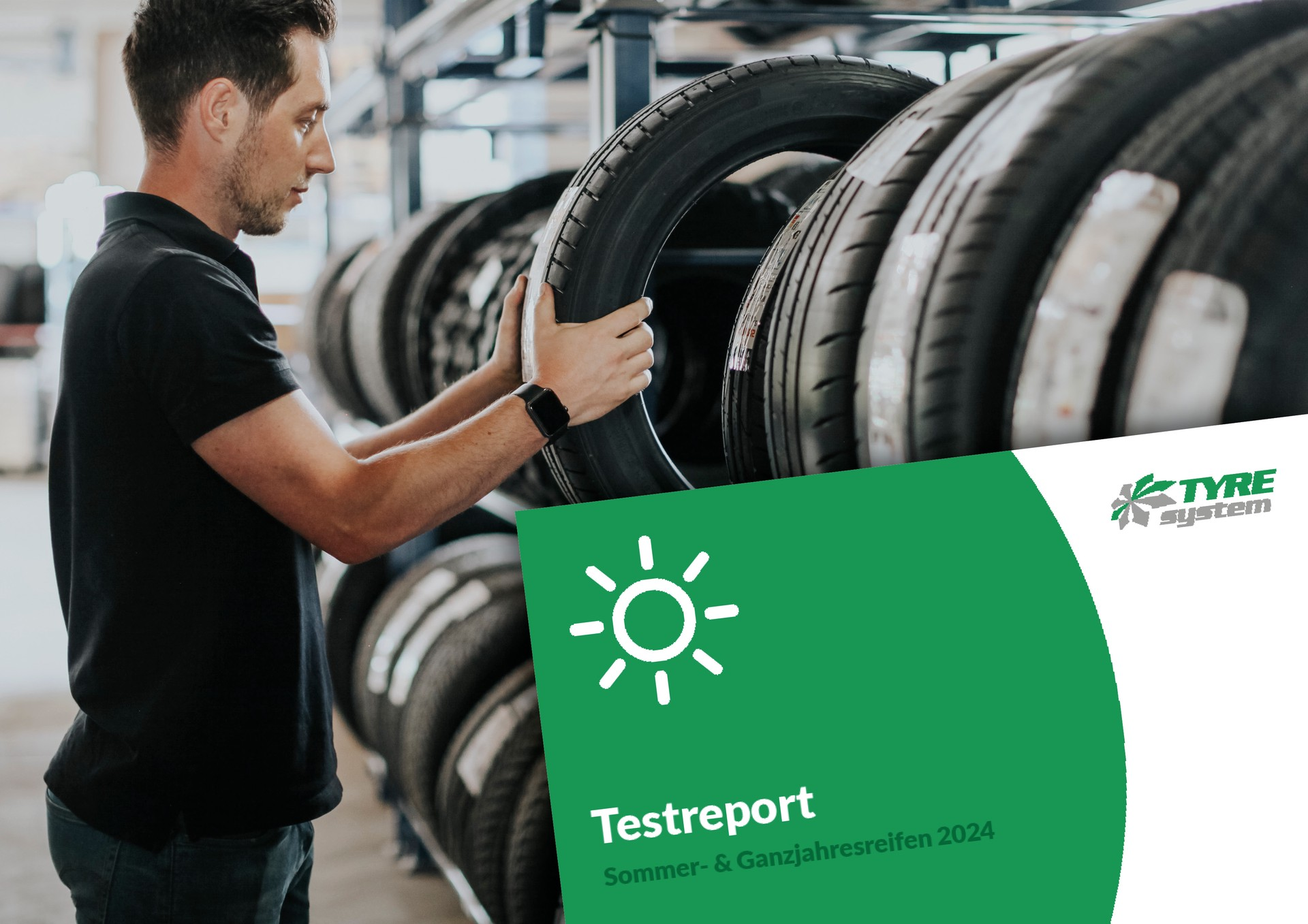 Datei: Titel: tyresystem-testbericht-frühjahr-2024.jpgTyreSystem veröffentlicht immer im April und Oktober den aktuellen Testbericht, der sich ideal zur Kundenberatung eignet.